      SAVEZ MAŽORETKINJA I POM-PON TIMOVA HRVATSKE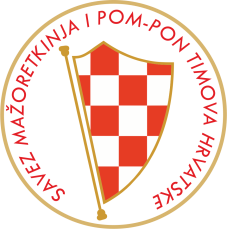                PRIJAVNICA  ZA TRENERSKI  ISPIT                         ČAZMA/15.11.2020.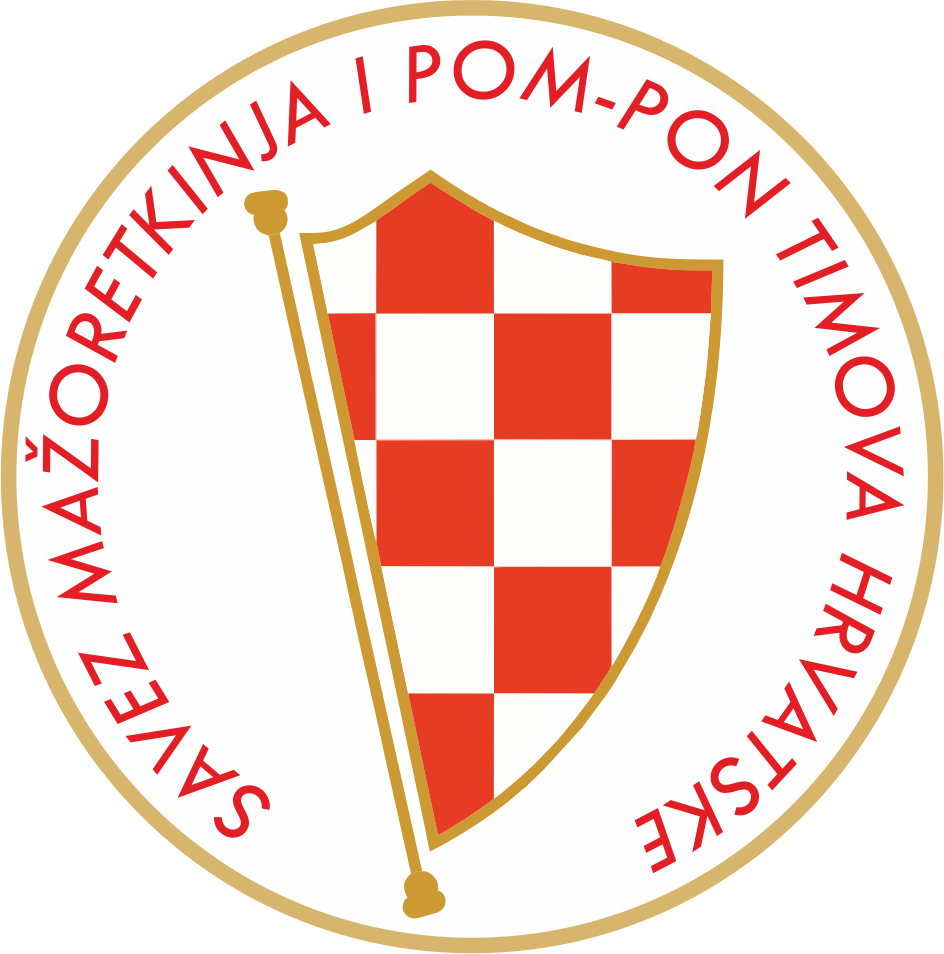 TIM:GRAD-MJESTO:IME I PREZIME :DATUM ROĐENJA:GODINE RADA U TIMU:POLAZNIK TRENERSKE ŠKOLE SMPTH-AGod. 2018.-2020..ADRESA:BROJ MOBITELA:E-MAIL:ODGOVORNA OSOBA:BROJ MOBITELA:E-MAIL: